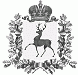 СЕЛЬСКИЙ СОВЕТ КУШНУРСКОГО СЕЛЬСОВЕТАШАРАНГСКОГО МУНИЦИПАЛЬНОГО РАЙОНАНИЖЕГОРОДСКОЙ ОБЛАСТИР Е Ш Е Н И ЕОт 17.07.2019  года                                                                                               № 6О внесении изменений в Положение о земельном налогена территории Кушнурского сельсовета, утвержденноерешением сельского Совета Кушнурского сельсоветаШарангского муниципального районаНижегородской областиот 23.12.2016 г. № 26          В целях приведения в соответствие с действующим законодательством, ст.34 Устава Кушнурского сельсовета Шарангского муниципального района Нижегородской области сельский Совет Кушнурского сельсовета ре ш и л:         1. Внести в Положение о земельном налоге на территории Кушнурского сельсовета, утвержденное решением сельского совета Кушнурского сельсовета от 23.12.2016г. № 26 следующие изменения:Статью 8. «Налоговые льготы» изложить в новой редакции:«Статья 8. Налоговые льготы1. Льготы по оплате земельного налога предоставляются в соответствии с действующим законодательством Российской Федерации, Налоговым кодексом Российской Федерации и настоящим Положением.2. Кроме льгот, предусмотренных статьями 391, 395 Налогового кодекса РФ (часть вторая), предоставить льготу по оплате земельного налога в размере 100% от установленной ставки земельного налога следующим отдельным категориям налогоплательщиков:- органам государственно власти, органам местного самоуправления муниципальных образований – в отношении земельных участков, предоставленных для обеспечения их деятельности;- участникам Великой Отечественной войны, а также гражданам, на которых законодательством распространены социальные гарантии и льготы участников Великой Отечественной войны.».2. Настоящее решение вступает в силу со дня опубликования.Глава местного самоуправления                                     Г.В.Падерова